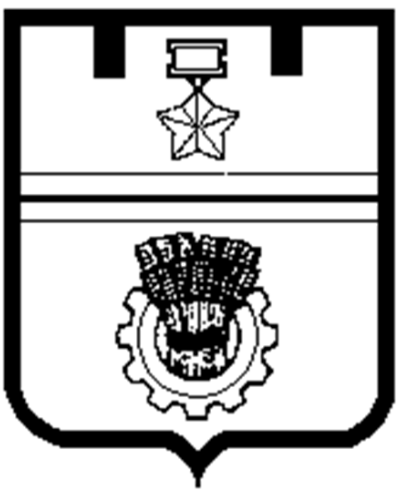 АДМИНИСТРАЦИЯ ВОЛГОГРАДАДЕПАРТАМЕНТ ПО ОБРАЗОВАНИЮПРИКАЗВ соответствии с планом городских мероприятий департамента по образованию администрации Волгограда на 2021/2022 учебный год в рамках соглашения о сотрудничестве между департаментом по образованию администрации Волгограда и Волгоградской епархией Русской Православной Церкви в целях развития духовно-нравственного, патриотического воспитания учащихся образовательных учреждений Волгограда п р и к а з ы в а ю:1. Провести открытую городскую игру «Радостный мир православной культуры» (далее – игра) 01 – 30 апреля 2022 года в дистанционном формате. 2. Утвердить:2.1. Положение о проведении игры (прилагается);2.2. Состав организационного комитета по проведению игры (прилагается);2.3. Состав жюри игры (прилагается).3. Ответственность за организацию и проведение игры возложить на главного специалиста отдела общего и дополнительного образования департамента по образованию администрации Волгограда И.С. Черкасову и директора муниципального учреждения дополнительного образования «Центр «Истоки» Волгограда» Т.В. Берсеневу. 4. Начальникам территориальных управлений департамента по образованию администрации Волгограда обеспечить участие обучающихся МОУ в игре.5. Главному специалисту отдела общего и дополнительного образования департамента по образованию администрации Волгограда И.С. Черкасовой направить настоящий приказ в Ассоциацию частного образования Волгоградской области.6. Контроль за исполнением настоящего приказа возложить на заместителя руководителя департамента по образованию администрации Волгограда С.А. Пятаеву.Руководитель департамента							 И.А. РадченкоСогласовано:Заместитель руководителя__________________С.А. ПятаеваНачальник отдела__________________О.Е. ИсаеваНачальник отдела___________________Г.А. ОреховаПриказ подготовил:главный специалист_________________И.С. ЧеркасоваРазослано: в дело, Пятаевой С.А., Черкасовой И.С., ТУ ДОАВ - 8, МОУ Центр «Истоки»	Утверждено приказомдепартамента по образованиюадминистрации Волгограда	от 28.03.2022  № 192Положениео проведении открытой городской игры«Радостный мир православной культуры»1. Общие положенияПоложение о проведении открытой городской игры «Радостный мир православный культуры» среди обучающихся 2-7-х классов образовательных учреждения Волгограда (далее – городская игра) определяет цели и задачи, условия участия, сроки проведения и организацию, а также порядок подведения итогов городской игры. 2. Цель и задачи Целью городской игры является создание условий для духовно-нравственного воспитания учащихся, их творческого развития посредством приобщения к ценностям православной культуры.Задачи городской игры:- развитие познавательных, творческих и коммуникативных способностей учащихся;- знакомство учащихся с содержанием, символикой и смыслом евангельских притч.3. Организаторы 3.1.  Организаторами городской игры являются:- департамент по образованию администрации Волгограда (далее - департамент),- муниципальное учреждение дополнительного образования «Центр «Истоки» Волгограда» (далее - МОУ «Центр «Истоки»),- епархиальный отдел религиозного образования и катехизации Волгоградской епархии Русской Православной Церкви.3.2.  Для проведения городской игры формируются организационный комитет и жюри, состав которых утверждается приказом департамента.3.2.1 Оргкомитет:- осуществляет общее руководство подготовкой и проведением городской игры;- реализует план организационно-технических мероприятий по подготовке и проведению городской игры;- обеспечивает организационно-методическое сопровождение городской игры;- готовит материал для средств массовой информации о проведении городской игры.3.2.2. Решение оргкомитета считается принятым, если за него проголосовали более половины списочного состава.3.2.3. Оргкомитет рассматривает все спорные вопросы, возникающие по ходу открытой городской игры, и принимает по ним решения, которые становятся окончательными. Решения оргкомитета оформляются протоколом.3.3.  Жюри формируется организаторами городской игры.3.3.1. Жюри:- анализирует и оценивает уровень подготовки участников;- определяет победителей;- имеет право распределять места среди участников согласно критериям, утвержденным Положением, присуждать не все места.3.3.2. Участниками городской игры не могут быть ее организаторы и члены жюри.3.3.3. В спорных вопросах решение принимается председателем жюри.Решение жюри обжалованию не подлежит.Решение жюри оформляется протоколом.4. Участники В игре могут принять участие учащиеся образовательных учреждений Волгограда трех возрастных категорий: 2 – 3, 4 – 5, 6 – 7 классы. Допускается формирование разновозрастных команд.От одного образовательного учреждения к участию в игре допускается не более одной команды в каждой возрастной категории и не более трех команд от учреждения. Состав команды – 5 человек. На каждую команду заполняется отдельная заявка.5. Сроки проведения Городская игра проводится в дистанционном формате 01 – 30 апреля 2022 года.Видеоролики, созданные участниками на этапе «Домашнее задание» высылаются на электронный адрес istoki_rmpk@mail.ru в срок до 12 апреля 2022 года включительно. Длительность ролика – не более 7 минут, формат файла – *.mp4, *.avi. Название файла должно содержать название команды и краткое наименование ОУ.Ссылка и инструкции для прохождения этапа «Электронная викторина» высылается участникам на адрес, указанный в заявке, не позднее 13 апреля 2022 года. Этап «Символы и знаки» проводится с использованием платформы Zoom с 20 апреля 2022 по согласованному с участниками графику. Время прохождение этапа – до 20 минут. Сроки прохождения этапа сообщается участникам не позднее 19 апреля 2022.Публикация итогов игры осуществляется 30 апреля 2022 года на сайте МОУ Центра «Истоки». Заявки на участие в городской игре и согласие на обработку персональных данных участников подаются в срок до 05 апреля 2022 года на электронный адрес istoki_rmpk@mail.ru по установленной форме (прилагается). В теме письма необходимо указать название команды и краткое наименование ОУ. Контактное лицо – Сиротина Елена Арнольдовна, тел. 59-01-51, +7-904-77-65-779 (только через сообщения в ватсапп, вайбер, телеграм). Информационные, промежуточные и итоговые материалы публикуются на соответствующей странице официального сайта МОУ Центра «Истоки»: http://istoki93.org.ru/wps/Декабрь-Радостный-мир-православной-к/ .6. Порядок проведения Материалом для проведения городской игры служат Господские праздники Православной Церкви (Рождество Христово, Богоявление (Крещение) Господне, Вход Господень во Иерусалим (Вербное воскресение), Вознесение Господне, Преображение Господне) и праздник Пасхи.Городская игра состоит из 3 этапов. Этап «Домашнее задание». Жюри оценивает видеозапись описания иконы Господского праздника. Оценивается содержательность описания, соответствие его православной традиции, задействованность всех членов команды, наличие наглядного, мультимедийного сопровождения и их качество (до 5 баллов). Этап «Викторина». Электронная викторина строится по содержанию Господских праздников. Необходимо узнать сюжеты по аудио- и видеоотрывкам, изображениям, а также по фрагментам толкований, проповедей и молитвословий (до 10 баллов).Этап «Символы и знаки». Сопоставить с историями о Господских праздниках предложенные предметы и пояснить их символическое значение (до 20 баллов).7. Подведение итогов и награждениеНа основании итогового протокола жюри, отражающего результаты работы команды на всех этапах, составляется рейтинг команд-участников. Команда, набравшая 35 – 31 баллов, награждается грамотой за 1 место, 30 – 26 баллов – грамотой за 2 место, 25 – 20 баллов – грамотой за 3 место. Остальным командам выдаются дипломы участников игры с указанием места в рейтинге и количества набранных баллов. Приложение к Положению											ФормаЗаявка(полное наименование ОУ) на участиев открытой городской игре «Радостный мир православной культуры»1.	Фамилия, имя отчество педагога (полностью), должность, сотовый телефон.2.	Название команды.3.	Список учащихся: фамилия, имя (полностью), класс.4.	Электронный адрес и телефон ОУ.ДатаПодпись руководителя ОУ (с расшифровкой), заверенная печатьюФормаСогласиена использование персональных данныхЯ, _____________________________________________________________________________,       (фамилия, имя, отчество родителя или законного представителя обучающихся)своей подписью подтверждаю согласие с правилами городской открытой игры «Радостный мир православной культуры» (далее - игра) и даю согласие на сбор, систематизацию, накопление, хранение, уточнение (обновление, изменение), использование, обезличивание и уничтожение персональных данных ________________________________________________________________: (фамилия, имя, отчество обучающегося)о фамилии, имени, отчестве, контактных данных, с целью участия в игре и использования в некоммерческих целях для размещения в сети Интернет, буклетах и периодических изданиях в соответствии с Федеральным законом Российской Федерации от 27 июля 2006 г. № 152-ФЗ «О персональных данных».Передача персональных данных разрешается на срок: до 31 декабря 2021 года.Подпись родителей(законных представителей)_________ /________________________________/ (Ф.И.О.)Дата заполнения разрешения ___________________________ФормаСогласиена использование персональных данныхЯ, _____________________________________________________________________________,(фамилия, имя, отчество обучающегося)своей подписью подтверждаю согласие с правилами городской открытой игры «Радостный мир православной культуры» (далее - игра) и даю согласие на сбор, систематизацию, накопление, хранение, уточнение (обновление, изменение), использование, обезличивание и уничтожение персональных данных: о фамилии, имени, отчестве, контактных данных, с целью участия в игре и использования в некоммерческих целях для размещения в сети Интернет, буклетах и периодических изданиях в соответствии с Федеральным законом Российской Федерации от 27 июля 2006 г. № 152-ФЗ «О персональных данных».Передача персональных данных разрешается на срок: до 31 декабря 2021 года.Подпись обучающегося _________ /_______________________________/                      (Ф.И.О.)Дата заполнения разрешения ___________________________Утвержден приказомдепартамента по образованиюадминистрации Волгоградаот  28.03.2021  № 192Состав организационного комитетаоткрытой городской игры «Радостный мир православной культуры»Пятаева Светлана Анатольевна, заместитель руководителя департамента по образованию администрации Волгограда, председатель организационного комитета (далее – оргкомитет);Черкасова Ирина Сергеевна, главный специалист отдела общего и дополнительного образования департамента по образованию администрации Волгограда;Сиротина Елена Арнольдовна, методист муниципального учреждения дополнительного образования «Центр «Истоки» Волгограда» (далее - МОУ Центр «Истоки»), секретарь оргкомитета (по согласованию).Члены оргкомитета:Берсенева Татьяна Валентиновна, директор муниципального учреждения дополнительного образования «Центр «Истоки» Волгограда»;иеромонах Христофор (Казанцев), руководитель отдела религиозного образования и катехизации Волгоградской епархии (по согласованию).Утвержден приказомдепартамента по образованиюадминистрации Волгоградаот  28.03.2022  №  192Состав жюриоткрытой городской игры «Радостный мир православной культуры»Соловцова Ирина Афанасьевна, доктор педагогических наук профессор кафедры педагогики Федерального государственного бюджетного образовательного учреждения высшего профессионального образования «Волгоградский государственный социально-педагогический университет» - председатель жюри (по согласованию);Члены жюри:Беловолов Леонид Николаевич, педагог дополнительного образования МОУ Центра «Истоки»;Денисова Наталья Александровна, методист МОУ Центра «Истоки» (по согласованию);Коваль Елизавета Евгеньевна, педагог дополнительного образования МОУ Центра «Истоки»;Марченко Татьяна Станиславовна, педагог-организатор МОУ Центра «Истоки»;Мизева Галина Владимировна, методист МОУ, заместитель директора МОУ Центр «Истоки» по учебно-воспитательной работе Центра «Истоки» (по согласованию);Пушкина Людмила Альбертовна, педагог дополнительного образования МОУ Центра «Истоки»;Сиротина Елена Арнольдовна, методист МОУ Центр «Истоки» (по согласованию);Скрипак Нурия Анисовна, педагог дополнительного образования МОУ Центра «Истоки»;Савенкова Елена Владимировна, ветеран педагогического труда (по согласованию);Титова Наталья Ивановна, ветеран педагогического труда (по согласованию);Тушканова Светлана Владимировна, педагог-библиотекарь муниципального общеобразовательного учреждения «Средняя школа № 112 Кировского района Волгограда» (по согласованию);Шутова Марина Борисовна, учитель начальных классов муниципального общеобразовательного учреждения «Средняя школа № 10 Центрального района Волгограда» (по согласованию).от    28.03.2022№ 192О проведении открытой городской игры «Радостный мир православной культуры»